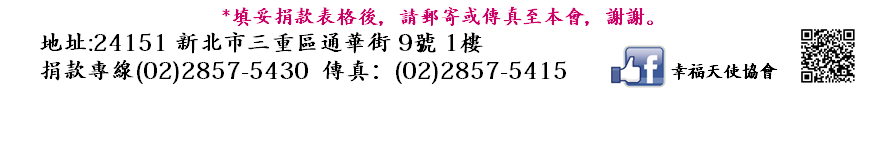 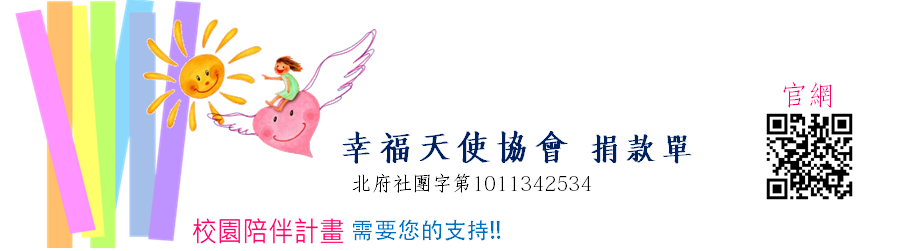 捐                        款                      人電子信箱電子信箱電子信箱電子信箱電              話(手機)(宅)(宅)(宅)(宅)地              址□□□-□□□□□-□□□□□-□□□□□-□□□□□-□□收              據收據抬頭：□同捐款人姓名  □其他：________________                 統一編號/身份證字號(以收據抬頭為主)：________________收據地址：□同捐款人地址  □其他：□□□_______________________________________________________收據寄送方式：□按月寄送 □年度寄送 收據抬頭：□同捐款人姓名  □其他：________________                 統一編號/身份證字號(以收據抬頭為主)：________________收據地址：□同捐款人地址  □其他：□□□_______________________________________________________收據寄送方式：□按月寄送 □年度寄送 收據抬頭：□同捐款人姓名  □其他：________________                 統一編號/身份證字號(以收據抬頭為主)：________________收據地址：□同捐款人地址  □其他：□□□_______________________________________________________收據寄送方式：□按月寄送 □年度寄送 收據抬頭：□同捐款人姓名  □其他：________________                 統一編號/身份證字號(以收據抬頭為主)：________________收據地址：□同捐款人地址  □其他：□□□_______________________________________________________收據寄送方式：□按月寄送 □年度寄送 收據抬頭：□同捐款人姓名  □其他：________________                 統一編號/身份證字號(以收據抬頭為主)：________________收據地址：□同捐款人地址  □其他：□□□_______________________________________________________收據寄送方式：□按月寄送 □年度寄送 捐款專案: □幸福手札  □假日領航班   □星光魔法團   □大手牽小手[若無勾選以實際運作需要運用]捐款專案: □幸福手札  □假日領航班   □星光魔法團   □大手牽小手[若無勾選以實際運作需要運用]捐款專案: □幸福手札  □假日領航班   □星光魔法團   □大手牽小手[若無勾選以實際運作需要運用]捐款專案: □幸福手札  □假日領航班   □星光魔法團   □大手牽小手[若無勾選以實際運作需要運用]捐款專案: □幸福手札  □假日領航班   □星光魔法團   □大手牽小手[若無勾選以實際運作需要運用]捐款專案: □幸福手札  □假日領航班   □星光魔法團   □大手牽小手[若無勾選以實際運作需要運用]□單次捐款 新台幣 ：                  元整  新台幣 ：                  元整  新台幣 ：                  元整  新台幣 ：                  元整  新台幣 ：                  元整 □定期捐款 每月捐款新台幣 ：                  元整  每月捐款新台幣 ：                  元整  每月捐款新台幣 ：                  元整  每月捐款新台幣 ：                  元整  每月捐款新台幣 ：                  元整 方法1銀行匯款兆豐國際商銀[三重分行]  代碼:017      帳號：012-09-924019                                 戶名: 社團法人新北市幸福天使促進協會★匯款成功後，請來電告知或將此份資料及您的帳號末四碼  □□□□，以傳真方式通知，以利寄發收據。兆豐國際商銀[三重分行]  代碼:017      帳號：012-09-924019                                 戶名: 社團法人新北市幸福天使促進協會★匯款成功後，請來電告知或將此份資料及您的帳號末四碼  □□□□，以傳真方式通知，以利寄發收據。兆豐國際商銀[三重分行]  代碼:017      帳號：012-09-924019                                 戶名: 社團法人新北市幸福天使促進協會★匯款成功後，請來電告知或將此份資料及您的帳號末四碼  □□□□，以傳真方式通知，以利寄發收據。兆豐國際商銀[三重分行]  代碼:017      帳號：012-09-924019                                 戶名: 社團法人新北市幸福天使促進協會★匯款成功後，請來電告知或將此份資料及您的帳號末四碼  □□□□，以傳真方式通知，以利寄發收據。兆豐國際商銀[三重分行]  代碼:017      帳號：012-09-924019                                 戶名: 社團法人新北市幸福天使促進協會★匯款成功後，請來電告知或將此份資料及您的帳號末四碼  □□□□，以傳真方式通知，以利寄發收據。方法2郵政劃撥戶名：社團法人新北市幸福天使促進協會     帳號：50223639★匯款成功後，請來電告知或將此份資料及您的帳號末四碼  □□□□，以傳真方式寄回，以利寄發收據。戶名：社團法人新北市幸福天使促進協會     帳號：50223639★匯款成功後，請來電告知或將此份資料及您的帳號末四碼  □□□□，以傳真方式寄回，以利寄發收據。戶名：社團法人新北市幸福天使促進協會     帳號：50223639★匯款成功後，請來電告知或將此份資料及您的帳號末四碼  □□□□，以傳真方式寄回，以利寄發收據。戶名：社團法人新北市幸福天使促進協會     帳號：50223639★匯款成功後，請來電告知或將此份資料及您的帳號末四碼  □□□□，以傳真方式寄回，以利寄發收據。戶名：社團法人新北市幸福天使促進協會     帳號：50223639★匯款成功後，請來電告知或將此份資料及您的帳號末四碼  □□□□，以傳真方式寄回，以利寄發收據。方法3信用卡捐款 持卡人姓名：   ________________           持卡人姓名：   ________________           持卡人姓名：   ________________          持卡人簽名：   _______________________                            (同信用卡背面簽名)持卡人簽名：   _______________________                            (同信用卡背面簽名)方法3信用卡捐款身分證字號：□-□□□ □□□ □□□身分證字號：□-□□□ □□□ □□□身分證字號：□-□□□ □□□ □□□身分證字號：□-□□□ □□□ □□□有效期限：西元      年       月方法3信用卡捐款發卡銀行：                                         發卡銀行：                                         卡別：□VISA□MASTER□JCB□聯合信用卡卡別：□VISA□MASTER□JCB□聯合信用卡卡別：□VISA□MASTER□JCB□聯合信用卡方法3信用卡捐款信用卡卡號：□□□□－□□□□－□□□□－□□□□          （不適用美國運通卡及大來卡） 信用卡卡號：□□□□－□□□□－□□□□－□□□□          （不適用美國運通卡及大來卡） 信用卡卡號：□□□□－□□□□－□□□□－□□□□          （不適用美國運通卡及大來卡） 信用卡卡號：□□□□－□□□□－□□□□－□□□□          （不適用美國運通卡及大來卡） 信用卡卡號：□□□□－□□□□－□□□□－□□□□          （不適用美國運通卡及大來卡） 